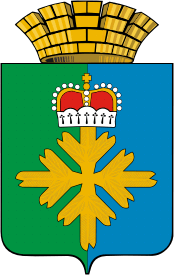 ДУМА ГОРОДСКОГО ОКРУГА ПЕЛЫМСЕДЬМОЙ  СОЗЫВПЯТОЕ ЗАСЕДАНИЕРЕШЕНИЕот 10.02.2022 г. № 6/5п. ПелымВ соответствии с Федеральным законам от 06 октября 2003 года № 131-ФЗ «Об общих принципах организации местного самоуправления в Российской Федерации», Федеральным законом от 31 июня 2020 года № 248-ФЗ «О государственном контроле (надзоре) и муниципальном контроле в Российской Федерации», руководствуясь Уставом городского округа Пелым, Дума городского округа ПелымРЕШИЛА:1. Внести в Положение о муниципальном лесном контроле на территории городского округа Пелым, утвержденное решением Думы городского округа Пелым от 19.08.2021 г. № 39/48 следующие изменения:2) пункт 57 раздела 6. исключить;3) дополнить разделом 7  следующего содержания:«раздел 7. Проверочные листы.59. В целях снижения рисков причинения вреда (ущерба) на объектах контроля и оптимизации проведении контрольных мероприятий контрольный орган формирует и утверждает проверочные листы (списки контрольных вопросов, ответы на которые свидетельствуют о соблюдении или несоблюдении контролируемым лицом обязательных требований.60. Проверочные листы подлежат обязательному применению при осуществлении следующих плановых контрольных мероприятий:а) рейдовый осмотр;б) выездная проверка.61. Контрольный орган вправе применять проверочные листы при проведении иных плановых контрольных мероприятий, внеплановых контрольных мероприятий (за исключением контрольного мероприятия, основанием, для проведения которого является истечение срока исполнения предписания контрольного органа об устранении выявленного нарушения обязательных требований), а также контрольных мероприятий на основании программы проверок.62. Формы проверочных листов утверждается постановлением администрации городского округа Пелым в соответствии с требованиями Постановления Правительства Российской Федерации от 27.10.2021 № 1844.Формы проверочных листов после дня их официального опубликования подлежат размещению на официальном сайте контрольного органа в сети «Интернет».2. Опубликовать настоящее решение в информационной газете «Пелымский вестник», разместить на официальном сайте городского округа Пелым в информационно - телекоммуникационной сети «Интернет». 3. Контроль за исполнением настоящего решения возложить на постоянную комиссию по жилищно-коммунальному хозяйству, и землепользованию, муниципальной собственности (Тищенко В.С.)Глава городского округа Пелым                                                            Заместитель председателя Думы                                                                                                                    городского округа Пелым                                           Ш.Т.Алиев                                                                                           И.А.УльяноваО внесении изменений в Положение о муниципальном лесном контроле на территории городского округа Пелым», утверждённое  решением Думы городского округа Пелым от 19.08.2021 г. № 40/48